1. Usnesení zastupitelstva obce o záměru zřídit dobrovolný svazek obcíUSNESENÍz ……. zasedání zastupitelstva obce ……………………………………..,konaného …………………. (uvede se datum)USNESENÍ č. …………………Zastupitelstvo obce ………………………………..I. s c h v a l u j epřistoupení obce k jednání o uzavření smlouvy o zřízení dobrovolného svazku obcí 
(dále se specifikuje dobrovolný svazek obcí, zejména stanovením účelu, k němuž má být vytvořen).II. u k l á d á…………………………. (uvede se osoba oprávněná zastupovat obec navenek – zpravidla starosta) účastnit se jednání o uzavření smlouvy o zřízení dobrovolného svazku obcí.2. Smlouva o zřízení dobrovolného svazku obcíSmlouva o zřízení dobrovolného svazku obcí……………………………1.	Obec ……………………………………………... (uvede se název, sídlo, IČO)	zastoupená……………………………………….. (uvede se jméno a příjmení a funkce)2.	Obec …………………………………………….. (uvede se název, sídlo, IČO)	zastoupená……………………………………….  (uvede se jméno a příjmení a funkce)3.	…  (uvedou se případně další obce s potřebnými údaji)uzavírají podle § 49 a následujících zákona č. 128/2000 Sb., o obcích (obecní zřízení), 
ve znění pozdějších předpisů, tuto:smlouvuo zřízení dobrovolného svazku obcí (dále jen „Svazek“)za účelem plnění úkolů v oblasti školství, zejména zajišťování podmínek povinné školní docházky dětí s místem trvalého pobytu na území členských obcí a dětí umístěných na jejich území ve školských zařízeních pro výkon ústavní nebo ochranné výchovy, které se nevzdělávají ve školách zřízených při těchto školských zařízeních. (V případě převodu činnosti mateřské školy nebo školského zařízení se článek přiměřeně upraví.)Čl. IStanovy Svazku jsou uvedeny v příloze č. 1, která je nedílnou součástí této smlouvy,
 a stanovují podrobnosti ve smyslu § 50 odst. 2 obecního zřízení.Čl. II1.	Za účelem, k němuž by vytvořen, zřídí Svazek k 1. lednu 2017 školskou právnickou osobu, na kterou se níže uvedené obce zavazují k témuž dni převést činnosti jimi zřízených škol 
a školských zařízení, a to: a) Obec   …………   převede činnost  … uvede se druh školy a druh nebo typ školského                                     zařízení ……………………………  , IZO...;b) Obec   …………   převede činnost  … uvede se druh školy a druh nebo typ školského                                     zařízení ……………………………..., IZO....;c)  Obec …..………2.	Členské obce Svazku budou oprávněny vymezit v souladu s § 178 odst. 2 písm. c) zákona č. 561/2004 Sb., o předškolním, základním, středním, vyšším odborném a jiném vzdělávání (školský zákon), příslušné části školského obvodu základní školy zřizované svazkem obcí v rozsahu území podle přílohy č. 2, která je nedílnou součástí této smlouvy.Čl. III1.	Návrh na zápis Svazku do rejstříku svazků obcí vedeného u Krajského úřadu ……………………………………………….. bude podán do………………… (doporučuje se uvést kratší termín, aby k zápisu Svazku do rejstříku došlo co nejdříve; 
je nutné vytvořit dostatečný časový prostor před koncem kalendářního roku, na jehož přelomu bude docházet ke vzniku školské právnické osoby) 2.	K podání tohoto návrhu smluvní strany zmocňují (pana/paní) …………………, 
nar. ………………….., bytem……………………………3.  Prvními členy statutárního orgánu/prvním předsedou Svazku obcí jsou/je … (jméno/a příjmení, trvalé bydliště, datum narození). Ustavení a složení dalších orgánů Svazků obcí upravují stanovy.4. 	Svazek vzniká dnem zápisu do rejstříku svazků obcí vedeného Krajským úřadem ………….  .Čl. IV1.	K účinnosti této smlouvy je nezbytný podpis všech smluvních stran. Tato smlouva nabývá účinnosti dnem podpisu poslední smluvní stranou.2.	Smlouva se vyhotovuje v …… vyhotoveních, z toho každá obec obdrží …… vyhotovení. (Případně se upraví uložení dalšího/dalších vyhotovení u dobrovolného svazku obcí,
 resp. v jeho sídle.)3.	Smluvní strany prohlašují, že text smlouvy byl schválen jejich zastupitelstvy a vyjadřuje vůli smluvních stran, což níže stvrzují podpisy oprávněných osob.V…………….. dne…………….(podpisy oprávněných osob)……………………………………				……………………………………Příloha č. 1 ke smlouvě ……uvede se označení smlouvySTANOVY………………………………………………ČÁST PRVNÍ
OBECNÁ USTANOVENÍČl. I
Základní ustanovení1.	Dobrovolný Svazek obcí s názvem …………………………………….. (dále jen „Svazek“) byl založen ve smyslu § 49 a násl. zákona č. 128/2000 Sb., o obcích (obecní zřízení), 
ve znění pozdějších předpisů. (Smlouva se označí, alespoň uvedením data uzavření
a uvedením smluvních stran.)2.	Svazek bude zapsán v rejstříku svazku obcí, který vede Krajský úřad ………. Čl. II
Vymezení Svazku1.	Název svazku:	…………………………………..Sídlo svazku:	…………………………………..2.	Předmětem činnosti Svazku je spolupráce jeho členů v oblasti školství, tedy zajišťování výchovy, vzdělávání a školských služeb. Tato spolupráce se uskutečňuje zejména vytvořením školské právnické osoby, která bude vykonávat činnost ……………………………….. (vymezí se druhy škol a druhy nebo typy školských zařízení).3.	Svazek obcí se zakládá na dobu (neurčitou / určitou; u svazků zřizovaných na dobu určitou se tato doba vymezí).ČÁST DRUHÁ
ČLENSTVÍ VE SVAZKU OBCÍČl. III
Členové Svazku1.	Členy Svazku jsou :  (uvedou se jednotlivé obce)	a)  …………………………………………………….	b)  …………………………………………………….	c)  ……………………………………………………..2.	Členy Svazku se mohou stát i další obce. (Upraví se způsob přistoupení, který je věcí předchozí dohody obcí a poté nejvyššího orgánu Svazku. Může být zvolen mechanismus žádosti a rozhodnutí Svazku o přijetí, mechanismus dohody s přistupující obcí atd.)Čl. IV
Práva a povinnosti členů Svazku1.	Členové Svazku mají tato základní práva:a)	účastnit se na uskutečňování cílů Svazku v oblasti školství, tj. zabezpečovat výchovu, vzdělávání a školské služby v oblastech definovaných smlouvou o vytvoření Svazku,b)	v rámci činnosti Svazku uskutečňovat své záměry a naplňovat své zájmy, neodporují-li záměrům a zájmům Svazku,c)	navrhovat konkrétní akce a aktivity Svazku,d)	podílet se na majetkovém prospěchu /zisku/ vyplývajícím z členství ve Svazku,
a to podle pravidel upravených usnesením …………………….. (uvede se označení nejvyššího orgánu Svazku).2.	Členové Svazku mají tyto základní povinnosti:a)	aktivně se podílet na činnosti Svazku, umožnit činnost Svazku v souladu s účelem, k němuž byl vytvořen, a usneseními a rozhodnutími orgánů Svazku vydanými v mezích jejich působnosti.b)	složit vstupní vklad ve výši (upraví se způsob určení výše, např. i ve vazbě na počet obyvatel té které obce, a termín splatnosti) a platit pravidelné roční příspěvky,c) podílet se na financování činnosti Svazku včetně úhrady případné finanční ztráty hospodaření Svazku,e) (…)Čl. V
Zánik členství1.	Se zánikem Svazku zanikne i členství v něm.2.	Za trvání Svazku členství zaniknea)	vystoupením člena ze Svazku,b)	vyloučením člena ze Svazku,c)	zánikem člena Svazku.3.	Člen může ze Svazku vystoupit, pokud se na tom usnese jeho zastupitelstvo (zastupitelstvo obce). Úmysl vystoupit ze Svazku oznámí člen (vhodné je upravit podmínku doručení oznámení s dostatečným předstihem, aby mohl být zánik členství po technické stránce realizován k – z praktického hlediska doporučenému – datu 31. 12.; dále se uvede, komu 
se oznámení doručuje).4.	Člen Svazku může být rozhodnutím …………………….. (uvede se orgán Svazku) 
ze Svazku vyloučen. [Dále se vymezí důvody vyloučení, upraví se způsob vyloučení (případně včetně opravné – „odvolací“ – procedury) a okamžik zániku členství vyloučeného člena. Poznámky k vymezení důvodů vyloučení: 1) Přípustná je i forma demonstrativního výčtu; demonstrativnost je – zejména z hlediska zmenšení rizika jejího zneužití – vhodnější vyjádřit dosazením neurčitého pojmu (např. „jiné zvláště závažné porušení smlouvy
o vytvoření dobrovolného svazku obcí nebo stanov“) do posledního bodu výčtu než uvedením výčtu výrazem „zejména“, „například“ nebo podobným. 2) Ke zvážení 
se předkládá upravit, kdy je důvodem vyloučení prodlení s úhradou členského příspěvku.]5.	Zaniklo-li členství jinak než zánikem člena, má člen právo na majetkové vypořádání.ČÁST TŘETÍ
ORGÁNY SVAZKU OBCÍČl. VI
Orgány Svazku obcíOrgány Svazku obcí jsou: [Platná právní úprava nestanoví konkrétní podobu organizační struktury Svazku obcí; účelné je rozlišit alespoň orgán nejvyšší, statutární a kontrolní (označení je věcí konkrétního svazku obcí, nejvyšší orgán se může označovat 
např. jako členská schůze, statutární např. jako předseda nebo předsednictvo, kontrolní např. jako kontrolní nebo revizní komise.)]a)	………………………………………,b)(…)Čl. VII
(Uvede se označení nejvyššího orgánu)(…)Čl. VIII
(Uvede se označení statutárního orgánu)(…)Čl. IX
(Uvede se označení kontrolního orgánu)(…)[U jednotlivých orgánů, tj. v článcích VII až IX, je nutné upravit- způsob, jakým jsou orgány ustavovány do funkce (volba, jmenování, počet delegátů za členské obce v kolegiálních orgánech) a na jaké funkční období,- působnost, přičemž jednomu z orgánů je vhodné svěřit zbytkové pravomoci (tzn. všechny záležitosti, které se mohou v budoucnu vyskytnout a které nebudou jednoznačně zařaditelné 
pod obecněji vyjádřené záležitosti svěřené jednotlivým orgánům),- způsob jednání statutárního orgánu Svazku (včetně způsobu podepisování, jehož součástí
 je i funkce podpisující osoby),- pokud nejde o orgán operativní, periodicitu řádných jednání a podmínky konání mimořádných jednání,- způsob rozhodování orgánu, a pokud jde o orgán kolegiální, vyrozumění o jednání a podmínky a způsob usnášení (např. i kvalifikovaná většina potřebná k přijetí usnesení o konkrétně vymezených závažnějších otázkách).]ČÁST ČTVRTÁ
MAJETEK A HOSPODAŘENÍ SVAZKUČl. X
Majetek členů Svazku vložený do Svazku1.	Členové vkládají do Svazku tento majetek:(…)(přesně se identifikuje, která obec a jaký majetek vkládá). Majetek zůstává ve vlastnictví obce, která jej do Svazku vložila. Svazek může s vloženým majetkem nakládat v souladu s majetkovými právy, která na něj členská obec přenesla. (Dále se přesně vymezí, jaká práva k vloženému majetku se na Svazek přenášejí.)2.	Členové Svazku mohou i během svého členství vkládat svůj majetek do Svazku na základě změny těchto stanov.Čl. XI
Financování SvazkuZdroje financování Svazku tvoří: (např. členské příspěvky, výnosy z obhospodařování majetku, dotace z veřejných rozpočtů, dary, případně i úvěry a jiné finanční výpomoci).Čl. XII
Použití zisku, úhrada ztráty z činnosti Svazku[V rámci způsobů úhrady ztráty se upraví také způsob, jakým se podílejí na úhradě ztráty členové, není-li možno uhradit ztrátu jiným způsobem.]Čl. XIII
Majetkové vypořádání při zániku členství ve Svazku vystoupením nebo vyloučenímVystoupí-li obec ze Svazku, nebo bude-li z něho vyloučena, bude majetkový podíl obce
ve Svazku vypořádán následovně: [Upraví se způsob vypořádání, přičemž se doporučuje brát ohled na povahu majetku (věci movité, nemovitosti, majetková práva), intenzitu jeho faktického vztahu k vystupující obci, formu vypořádání (naturální, peněžní, vztah mezi nimi).]ČÁST PÁTÁ
KONTROLA ČINNOSTI SVAZKUČl. XIV
Obsah a rozsah kontroly Svazku1.	Kontrolu činnosti Svazku vykonávají členové; při tom mají tato oprávnění: (upraví se obsah a rozsah kontroly).2.	Kontrolu činnosti Svazku vykonává také ……………………… (uvede se označení kontrolního orgánu) podle čl. IX (článek IX obsahuje mimo jiné výčet kontrolních pravomocí tohoto orgánu; ustanovení tohoto bodu se tudíž formuluje jen pro přehlednost, neboli má povahu vnitřního odkazu).ČÁST ŠESTÁ
ZŘÍZENÍ, VZNIK, ZRUŠENÍ A ZÁNIK SVAZKUČl. XV
Zřízení SvazkuSvazek se zřizuje smlouvou, jejíž přílohou jsou tyto stanovy.Čl. XVI
Vznik SvazkuSvazek vzniká zápisem do rejstříku svazků obcí vedeného u Krajského úřadu ………………………… Podání návrhu na zápis Svazku do tohoto rejstříku upravuje smlouva, jejíž přílohou jsou tyto stanovy.Čl. XVII
Zrušení a zánik Svazku1.	Zániku Svazku zásadně předchází jeho zrušení.2.	Svazek může být zrušen usnesením (uvede se nejvyšší orgán Svazku). (Dále se upraví způsob usnesení; má-li se o zrušení rozhodovat kvalifikovanou většinou, předepisuje se tato na tomto místě, nebo, je-li součástí článku upravujícího postavení nejvyššího orgánu Svazku výčet případů, jejichž rozhodování vyžaduje kvalifikovanou většinu, pak v tomto výčtu. Upraví se také oznámení zrušení Svazku registru příslušného krajského úřadu.)Čl. XVIII
LikvidacePo zrušení svazku se vyžaduje jeho likvidace, ledaže celé jmění svazku nabývá právní nástupce.Při zrušení svazku s likvidací povolá členská schůze likvidátora. Odměnu likvidátora a způsob její výplaty určuje členská schůze.Případný likvidační zůstatek bude po vypořádání všech závazků svazku převeden na členy svazku poměrně dle počtu obyvatel.Čl. XIX
Zánik SvazkuZánik Svazku nastává výmazem Svazku z rejstříku svazků obcí vedeného Krajským úřadem …………………………….ČÁST SEDMÁ
ZÁVĚREČNÁ USTANOVENÍČl. XX
Doplňování a změna stanov1.	Doplňky a změny stanov mohou být učiněny pouze písemnou dohodou všech členských obcí. Doplňky a změny se evidují pořadovými čísly a tvoří nedílnou součást stanov.2.	Neprodleně po přijetí doplňku nebo změny stanov podle odstavce 1 zašle ……………………… (uvede se označení statutárního orgánu) aktualizované znění stanov příslušnému krajskému úřadu vedoucímu rejstřík svazků obcí a také všem členům Svazku.……………………………Platné znění stanov by mělo být podepsáno k tomu odpovědným orgánem Svazku 
(resp. za tento orgán fyzickou osobou).3. Smlouva o převodu činnosti a o přechodu práv a povinností z pracovněprávních vztahůSmluvní strany:obec ………………………………………..,Sídlo:				…………………………………………..IČO:				…………………………………………..Zastoupená:			…………………………………………..(dále jen „obec“)adobrovolný svazek obcí ……………………………………………….Sídlo:				…………………………………………..IČO:				…………………………………………..Zastoupený:			…………………………………………..(dále jen „svazek“)uzavírají v souladu s ustanovením § 1746 odst. 2 občanského zákoníku, a na základě usnesení zastupitelstva obce č. ……………………….. ze dne …… a usnesení ……………………………….. (uvede se označení nejvyššího orgánu Svazku)
č. ………………………..  ze dne …….. tutosmlouvu o převodu činnostia přechodu práv a povinností z pracovněprávních vztahůČl. I
Předmět smlouvy, práva a povinnosti smluvních stran1.	Smluvní strany se dohodly, že s účinností ke dni 1. ledna 2017 převedou činnostia) základní školy zapsané v rejstříku škol a školských zařízení pod IZO.....b) ... (případné další činnosti),z (název příspěvkové organizace), se sídlem  ... , zřízené obcí na školskou právnickou osobu, kterou zřídí svazek. S převáděnými činnostmi přejdou také práva a povinnosti z pracovněprávních vztahů ve smyslu § 338 odst. 2 zákona č. 262/2006 Sb., zákoník práce, ve znění pozdějších předpisů.3.	Smluvní strany se zavazují za účelem převodu činností podle bodu 1 požádat Ministerstvo školství, mládeže a tělovýchovy (dále jen „ministerstvo“) (popřípadě také příslušný krajský úřad) o zápis změny v údajích o těchto činnostech uvedených v rejstříku škol 
a školských zařízení podle § 144 odst. 1 písm. b) a c), popřípadě také i) zákona
č. 561/2004 Sb., o předškolním, základním, středním, vyšším odborném a jiném vzdělávání (školský zákon), ve znění pozdějších předpisů. Současně požádá svazek ministerstvo o zápis školské právnické osoby do rejstříku školských právnických osob s účinností k 1. lednu 2017. Čl. II
Přechod pracovněprávních vztahů1.	Obec poskytne nejpozději ... svazku obcí seznam zaměstnanců (název příspěvkové organizace), jejichž pracovněprávní vztahy budou přecházet na nově zřizovanou školskou právnickou osobu. Na základě seznamu bude vypracován protokol o předání
a převzetí pracovněprávních vztahů, který podepisují smluvní strany a předávající 
a přejímající zaměstnavatel.2.	(Název příspěvkové organizace) předá do …(uvede se konkrétní datum před zánikem příspěvkové organizace)… školské právnické osobě (resp. osobě, která bude jednat jménem založené školské právnické osoby před jejím vznikem) osobní spisy, evidenční listy důchodového zabezpečení a údaje o zůstatcích nevyčerpané dovolené zaměstnanců protokolem. Čl. III
Závěrečná ustanovení1.	Změny, úpravy a doplňky smlouvy jsou možné pouze dohodou obou smluvních stran formou písemného dodatku.2.	Smlouva nabývá platnosti  a účinnosti podpisem oprávněných zástupců smluvních stran.3.	Smlouva se vyhotovuje v …… vyhotoveních, z toho obec obdrží ...... vyhotovení a svazek obcí obdrží …… vyhotovení.4.	Smluvní strany prohlašují, že smlouva byla sepsána podle jejich pravé a svobodné vůle, a že souhlasí s celým jejím obsahem. Svá prohlášení stvrzují níže podpisy svých oprávněných zástupců.V ……………………. dne ………………         V ………………… dne …………………………………………..						………………………….       Za obec							        		Za svazek4. Zřizovací listina školské právnické osobySVAZEK OBCÍ …………..Zřizovací  listinaSvazek obcí …………….…….  se sídlem ...., IČ....podle § 124 odst. 2 písm. a) a § 125 odst. 1 zákona č. 561/2004 Sb., o předškolním, základním, středním, vyšší odborném a jiném vzdělávání (školský zákon), ve znění pozdějších předpisů, 
v souladu s bodem ...... usnesení č. …. (uvede se označení  příslušného orgánu svazku obcí) …ze dne …… a  na základě dohody s obcí ………………..o převodu činnosti a přechodu práv a povinností z pracovněprávních vztahů ze dne ……… zřizuješkolskou právnickou osobu (uvede se její NÁZEV, který musí být v souladu s § 8a školského zákona), se sídlem.... 
(dále jen „školská právnická osoba“).Čl. IPředmět činnosti školské právnické osoby1. 	Školská právnická osoba v hlavní činnosti vykonává činnost: …Uvedou se všechny druhy škol a druhy nebo typy školských zařízení, jejichž činnost bude ŠPO vykonávat, např.a)  základní školy,b) ...  (zařízení školního stravování – školní jídelny, školského zařízení pro zájmové vzdělávání – školní družiny...).2.	Školská právnická osoba je oprávněna v souladu s § 135 školského zákona vedle své hlavní činnosti provozovat doplňkovou činnost v tomto rozsahu: (Např.:	a) pořádání vzdělávacích kurzů a jiných vzdělávacích akcí včetně lektorské činnosti,b)  pronájem a půjčování věcí movitých,c)    pronájem nebytových prostor,d)   kopírovací práce,e)   organizování veřejných akcí sportovně-kulturního charakteru.)Čl. IIStatutární orgán1.	Statutárním orgánem školské právnické osoby je ředitel. Ředitel jedná jménem školské právnické osoby a je oprávněn ji zastupovat ve všech záležitostech, které se školské právnické osoby týkají. 2.	Ředitel se podepisuje za školskou právnickou osobu tak, že k natištěnému nebo jinak napsanému názvu školské právnické osoby  připojí svůj podpis. 3.	Ředitel školské právnické osoby je do funkce jmenován zřizovatelem v souladu s § 166 odst. 2 školského zákona.4.	V konkrétních záležitostech může ředitel školské právnické osoby zplnomocnit k jednání další osoby.Čl. IIIHospodaření a způsob majetkového zajištění činnosti školské právnické osoby1.   Školská právnická osoba bude užívat k výkonu své činnosti majetek vlastní, vypůjčený 
nebo pronajatý od  zřizovatele či od jiné právnické osoby nebo fyzické osoby.         2.   Školská právnická osoba hospodaří s finančními prostředky poskytnutými ze státního rozpočtu podle § 160 odst. 1 písm. c) a § 161 školského zákona, s finančními prostředky získanými z dotací z veřejných prostředků, s finančními prostředky poskytnutými jinými  právnickými nebo fyzickými osobami, rovněž také s finančními prostředky získanými vlastní činností.Čl. IVVznik školské právnické osoby a  vymezení doby zřízení1.	Školská právnická osoba vzniká dnem zápisu do rejstříku školských právnických osob.2.	Školská právnická osoba se zřizuje na dobu neurčitou. Čl. VÚčinnost zřizovací listiny a závěrečné ustanovení1.	Tato zřizovací listina nabývá účinnosti dnem 1. ledna 2017. (Jako den vzniku ŠPO se uvede datum, které bude totožné s prvním dnem poskytování výchovy a vzdělávání ve škole 
nebo školském zařízení uvedené v hlavním předmětu činnosti ŠPO, doporučuje se uvést první den kalendářního roku.) 2.	Tato zřizovací listina je vyhotovena v  … stejnopisech, z nichž každý má platnost originálu. Po 1 vyhotovení obdrží školská právnická osoba a obce sdružené ve Svazku obcí …………  a  2 vyhotovení  zřizovatel. V ……….….. dne …………2016.                                                                            ….………………………………….                                                                            podepíš-e/-í zástupc-e/-i Svazku obcí                                                                       k tomu oprávněn-ý/-í dle stanov Svazku obcí5. Smlouva o výpůjčce uzavřená mezi dobrovolným svazkem obcí a školskou právnickou osobouSmlouva o výpůjčce(Název svazku obcí)se sídlem:	……………………..IČO:		…………………..zastoupený:	……………………….na straně první jako půjčitela(Název školské právnické osoby)se sídlem:	………….IČO:		…………………..zastoupená:	……………, který jejím jménem jedná podle § 124 odst. 1 zákona č. 561/2004 Sb., o předškolním, základním, středním, vyšším odborném a jiném vzdělávání (školský zákon), ve znění pozdějších předpisů, na straně druhé jako vypůjčitel uzavírají v souladu s § 2193 a násl. občanského zákoníku   t u t oSmlouvu o výpůjčceČl. I
Předmět a účel výpůjčky1.	Půjčitel přenechává vypůjčiteli k bezplatnému užívání tyto nemovitosti:a) …………………………………………………………,b) …………………………………………………………,c) ………………………………………………………….Půjčitel prohlašuje, že uvedené nemovitosti jsou majetkem (název a IČO obce, která
 je vlastní) a půjčitel je oprávněn s nimi nakládat v souladu s platným zněním Stanov (název) ze dne ...2.	Nemovitosti se přenechávají do užívání včetně veškerých součástí a příslušenství 
(v případě, že nemovitost bude mít součásti nebo příslušenství, měly by být 
tyto specifikovány v příloze smlouvy).3. 	Půjčitel dále přenechává vypůjčiteli do výpůjčky movitý majetek v celkové účetní hodnotě ………………… Kč. 	(Movitý majetek je třeba vymezit ve smlouvě nebo v příloze.)4.	Vypůjčitel věci podle odstavců  3 ke smluvenému bezplatnému užívání za dále dohodnutých podmínek přijímá a zavazuje se využívat jich v souladu s touto smlouvou 
k činnosti, kterou je oprávněn vykonávat v souladu se svojí zřizovací listinou ze dne .... 4.	O předání a převzetí shora uvedených nemovitostí a movitých věcí bude mezi půjčitelem a vypůjčitelem sepsán předávací protokol (strany dále zváží – kromě obecných požadavků určitosti – další náležitosti protokolu, např. záznamy stavu měřidel).Čl. II
Doba trvání výpůjčky1.	Výpůjčka nemovitostí se sjednává na dobu neurčitou (lze stanovit i na dobu existence školské právnické osoby – vypůjčitele).2.	Výpůjčku lze ukončit:výpovědí kterékoliv smluvní strany [vymezí se důvod (např. z jakéhokoli důvodu 
či bez udání důvodů) a způsob podání výpovědi (výpověď musí být písemná a musí být doručena druhé smluvní straně) a délka a počátek výpovědní lhůty];(…) (Vymezí se další důvody, např. ukončením činnosti školské právnické osoby Svazku obcí.3.	Půjčitel může požadovat vrácení nemovitosti nebo movité věci, jestliže ji vypůjčitel neužívá řádně nebo jestliže ji užívá v rozporu s účelem uvedeným v čl. I odst. 4 
této smlouvy.Čl. III
Práva a povinnosti vypůjčitele1.	Povinností vypůjčitele je:a)	užívat předmět výpůjčky s péčí řádného hospodáře;b)	užívat předmět výpůjčky v rozsahu a k účelu dohodnutému v této smlouvě;c)	dodržovat bezpečnostní předpisy, předpisy požární, hygienické, bezpečnosti práce 
a jiné související předpisy, které se vztahují k předmětu výpůjčky.2.	Vypůjčitel je povinen chránit předmět výpůjčky před poškozením, ztrátou nebo zničením.3.	Běžnou údržbu a běžné opravy předmětu výpůjčky zajišťuje vypůjčitel.4.	Vypůjčitel je povinen zapůjčenou nemovitost a movitou věc vrátit, jakmile ji nepotřebuje, nejpozději však do konce stanovené doby zapůjčení.5.	[Doporučuje se vymezit oprávnění vypůjčitele k dispozici s majetkem; např. v případě stavebních či jiných úprav, užívání jinými osobami (buď úplatně, nebo bezúplatně, může být také stanoveno, že je zapotřebí písemného souhlasu půjčitele).]Čl. IV
Práva a povinnosti půjčitele1.	Půjčitel je povinen udržovat nemovitosti ve stavu způsobilém k řádnému užívání; 
čl. III odst. 3 tím není dotčen.2.	(…)(Lze uvážit, zda v článcích III a IV upravit též povinnosti v oblasti pojištění, včetně otázky,
 kdo ponese náklady, požární ochrany, elektroinstalace a jednání vůči příslušným orgánům z pozice nositele těchto povinností.)Čl. VZávěrečná ustanovení1.	Smluvní strany prohlašují, že smlouva byla sepsána podle jejich pravé a svobodné vůle, a že souhlasí s celým obsahem smlouvy.2.	Změny a doplňky smlouvy jsou možné na základě odsouhlasení obou smluvních stran pouze formou písemného dodatku.3.	Ve věcech touto smlouvou neupravených se řídí vzájemná práva a povinnosti smluvních stran příslušnými ustanoveními občanského zákoníku a ostatními obecně závaznými právními předpisy.4.	Smlouva nabývá platnosti dnem podpisu oběma smluvními stranami.5.	Smlouva se vyhotovuje v  …. vyhotoveních, z toho půjčitel obdrží …. Vyhotovení
a vypůjčitel obdrží …. vyhotovení.6.	Uzavření a obsah této smlouvy byl schválen ……………………. (uvede se označení nejvyššího orgánu dobrovolného svazku obcí) usnesením č. …. ze dne …………..7.	Po zápisu do rejstříku školských právnických osob tuto smlouvu schválí ředitel nově zřízené školské právnické osoby.V …………. dne ……………….				   V …………. dne ……………….……………………								…………………….     Za půjčitele:								      Za vypůjčitele:6. Obecně závazná vyhláška obce, kterou se stanoví příslušná část školského obvodu základní školy zřizované svazkem obcíObecně závazná vyhláška obce,kterou se stanoví příslušná část školského obvodu základní školyZastupitelstvo obce …………………… se na svém …….. zasedání konaném dne …………………… usneslo pod bodem programu č. ……… vydat podle § 178 odst. 2 písm. c) zákona č. 561/2004 Sb., o předškolním, základním, vyšším odborném a jiném vzdělávání (školský zákon), ve znění pozdějších předpisů, a § 84 odst. 2 písm. h) zákona č. 128/2000 Sb., o obcích (obecní zřízení), ve znění pozdějších předpisů, tuto obecně závaznou vyhlášku:Čl. 1
Stanovení školských obvodůVARIANTA 1: Území obce …………….. tvoří část školského obvodu (označí se právnická osoba vykonávající činnost základní školy) zřízené dobrovolným svazkem obcí ……………..VARIANTA 2: Část území obce …………….. sestávající z (následuje označení, které části obce, ulice, čísla popisná apod. – dle místních podmínek – spadají do školského obvodu) tvoří část školského obvodu …………….. zřízené dobrovolným svazkem obcí ……………..Čl. 2
Zrušovací ustanoveníZrušuje se obecně závazná vyhláška č. ………… o ……………………….. (tento článek vyhláška bude obsahovat pouze v případě, že nahrazuje dosavadní vyhlášku obce).Čl. 3
ÚčinnostTato vyhláška nabývá účinnosti dnem 1. ledna ………………………………………………			……………………………………                     starosta 							       místostarostaVyvěšeno na úřední desce dne:	………………Sejmuto z úřední desky dne :		……………… 7. Organizační schéma svazkového školství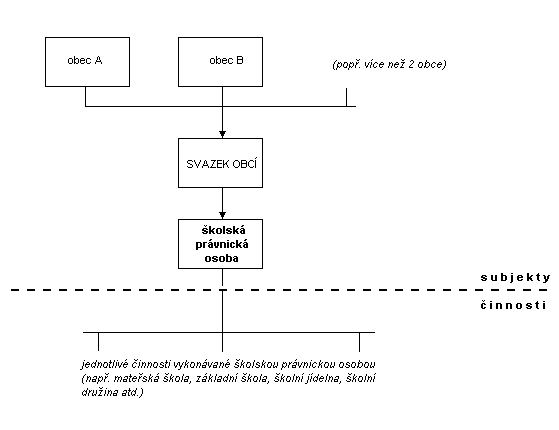 